2025 South Sudan Holidays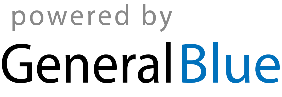 South Sudan 2025 CalendarSouth Sudan 2025 CalendarSouth Sudan 2025 CalendarSouth Sudan 2025 CalendarSouth Sudan 2025 CalendarSouth Sudan 2025 CalendarSouth Sudan 2025 CalendarSouth Sudan 2025 CalendarSouth Sudan 2025 CalendarSouth Sudan 2025 CalendarSouth Sudan 2025 CalendarSouth Sudan 2025 CalendarSouth Sudan 2025 CalendarSouth Sudan 2025 CalendarSouth Sudan 2025 CalendarSouth Sudan 2025 CalendarSouth Sudan 2025 CalendarSouth Sudan 2025 CalendarSouth Sudan 2025 CalendarSouth Sudan 2025 CalendarSouth Sudan 2025 CalendarSouth Sudan 2025 CalendarSouth Sudan 2025 CalendarJanuaryJanuaryJanuaryJanuaryJanuaryJanuaryJanuaryFebruaryFebruaryFebruaryFebruaryFebruaryFebruaryFebruaryMarchMarchMarchMarchMarchMarchMarchMoTuWeThFrSaSuMoTuWeThFrSaSuMoTuWeThFrSaSu123451212678910111234567893456789131415161718191011121314151610111213141516202122232425261718192021222317181920212223272829303124252627282425262728293031AprilAprilAprilAprilAprilAprilAprilMayMayMayMayMayMayMayJuneJuneJuneJuneJuneJuneJuneMoTuWeThFrSaSuMoTuWeThFrSaSuMoTuWeThFrSaSu12345612341789101112135678910112345678141516171819201213141516171891011121314152122232425262719202122232425161718192021222829302627282930312324252627282930JulyJulyJulyJulyJulyJulyJulyAugustAugustAugustAugustAugustAugustAugustSeptemberSeptemberSeptemberSeptemberSeptemberSeptemberSeptemberMoTuWeThFrSaSuMoTuWeThFrSaSuMoTuWeThFrSaSu1234561231234567789101112134567891089101112131414151617181920111213141516171516171819202121222324252627181920212223242223242526272828293031252627282930312930OctoberOctoberOctoberOctoberOctoberOctoberOctoberNovemberNovemberNovemberNovemberNovemberNovemberNovemberDecemberDecemberDecemberDecemberDecemberDecemberDecemberMoTuWeThFrSaSuMoTuWeThFrSaSuMoTuWeThFrSaSu1234512123456767891011123456789891011121314131415161718191011121314151615161718192021202122232425261718192021222322232425262728272829303124252627282930293031Jan 1	New Year’s DayJan 9	Peace Agreement DayMar 8	International Women’s DayMar 31	End of Ramadan (Eid al-Fitr)May 16	SPLA DayJun 8	Feast of the Sacrifice (Eid al-Adha)Jul 7	Mother’s DayJul 9	Independence DayJul 30	Martyrs DayDec 25	Christmas DayDec 28	Republic DayDec 31	New Year’s Eve